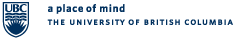 UBC Staff Finders Resignation FormPlease complete this form, print, SIGN and submit it to Staff Finders By e-mail: sarah.mcdonagh@ubc.ca   or  By fax: 604.822.8134Please review the Resignation checklist on our webpagesAttn: Gerry Doiron, Manager
         Staff Finders, a Division of Human ResourcesPlease accept this letter as resignation from UBC Staff Finders.The last day I will be working in an assignment is ________________________ The first day I will not be working for UBC Staff Finders is ________________________ The reason for my resignation is:  Personal 
  Back to schoolRegards,Name:        _________________________________________________________
Signature: __________________________________________________________Please complete this form, print, SIGN and submit it to Staff FindersBy e-mail: sarah.mcdonagh@ubc.ca    or  by fax: 604.822.8134Please review the Resignation checklist on our webpages